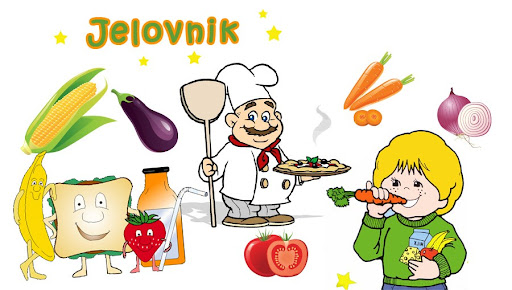 MJESEC: SVIBANJ 2023.2.5.PILEĆI DINOSAURI,RIZI-BIZI,KISELI KRASTAVCI3.5.VARIVO OD MAHUNA,KRUMPIRA I SVINJETINE,KRUH,VOĆE4.5.PALENTA,JUNEĆI GULAŠ,KUPUS SALATA,KRUH5.5.TIJESTO SA SIROM,KRAFNA8.5.UMAK BOLOGNASE,TIJESTO,ZELENA SALATA,BANANA9.5.PIRE KRUMPIR,ŠPINAT NA MLIJEKU,MESNA ŠTRUCA,KRUH10.5.VARIVO OD GRAŠKA I JUNETINE,KRUH11.5.RIŽOTO OD PILETINE,KUPUS SALATA,KRUH,MANDARINA12.5.KNEDLE SA ŠLJIVAMA,JABUKA15.5.NJOKE SA UMAKOM OD PILETINE,ZELENA SALATA,BANANA16.5.RIŽOTO OD POVRĆA,PEČENI SVINJSKI KARE,KUPUS SALATA,KRUH17.5.VARIVO OD KOBASICA,SLANUTKA I BOBA,KRUH BANANA18.5.BATACI S MLINCIMA,KISELI KRASTAVCI,MANDARINA19.5. GRIZ NA MLIJEKU,PECIVO,VOĆE22.5.RIŽOTO OD SVINJETINE,ZELENA SALATA,KRUH,BANANA23.5.PEČENA PILETINA,KUHANI KRUMPIR,KRUH,CIKLA24.5.GRAH VARIVO,KRUH,MANDARINA25.5.KRPICE SA ZELJEM,MESNA ŠTRUCA26.5.RIBLJI ŠTAPIĆI,GRANATIR,TARTAR UMAK,KRUH29.5.NEMA NASTAVE30.5.DAN DRŽAVNOSTI31.5TOPLI SENDVIČ,ČAJ,VOČE